Bless Me, UltimaA Presentation OpportunityName: __________________________________ A/B: ______ Period: _______ MY ASSIGNED CHAPTER IS: ____________NOTE: DO NOT LOSE THIS DOCUMENT! Please keep this sheet as a reference whilst completing the “Chapter Presentation” assignmentOnce you’ve finished the assignment/presentation, you will staple this sheet to your presentation “poster” prior to submission(This worksheet will be used as the scoring rubric / in proving rubric)Presentation Steps: Know what chapter you’ve been assigned. Write it down – (there’s a spot beside your name at the top of this sheet). Be ready to submit and present this assignment the day your assigned chapter is “due”. This might require you to read ahead, as you’ll want to have time to process your chapter and create your presentation “poster” prior to the due date. Critically read your assigned chapter! You’re expected to know your chapter—well. This means you’ll want to spend a bit more time reading and processing your chapter... Create a presentation “poster” incorporating each of the below components. You may use 8 ½ by 11” paper to complete this assignment, as long as you can fit all the required elements on the paper in an organized, thoughtful way. Should you wish you use several sheets of paper, or purchase larger “poster” paper, that’s also an option. TOTAL: ________ / 50 “Process” pointsChapter assignments: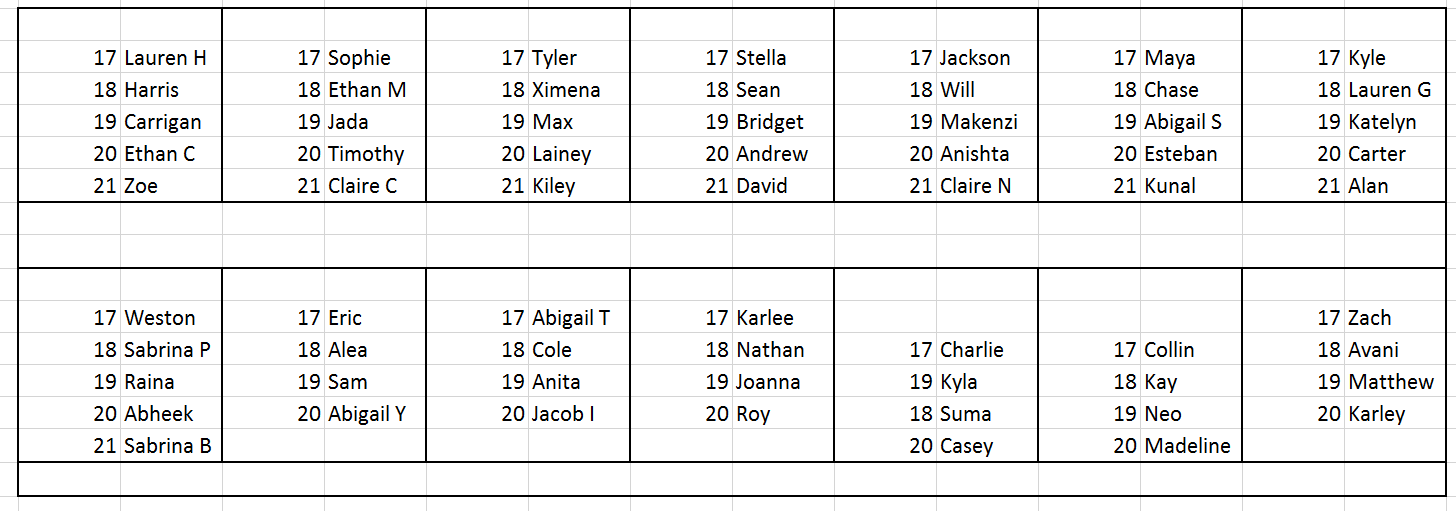 Required “Component”(of the “B.M.U. Chapter Presentation)Description / LengthPoints Possible1. Chapter TITLEGive it a memorable title that connects to the chapter’s events or characters. Be ready to verbally explain your chapter title during your presentation	52. PLOT SUMMARYBelow your title, write a cogent and concise summary of the chapter.  Include the most important details from the chapter, especially as they relate to any conflict presented in the chapter. Your summary should be approximately 3-5 sentences in length.103. SIGNIFICANT QUOTES(one theme quote + one craft quote)A) Theme Quote: Choose a quote from your assigned chapter that connects to a major theme in presented in the text. Copy and cite your selected quote, and explain how it connects to your selected theme (in approximately 2-3 sentences). B) Craft Quote: Choose a quote from your assigned chapter that capture Anaya’s use of a specific literary device throughout the chapter (or the text as a whole). Analyze the effect of the device in the context of the chapter (in approximately 3-4 sentences).	10 (5pts. per quote)4. VOCABULARYPull one, specific vocabulary word from the chapter that you didn’t know (before you critically read the chapter) to teach the class. On your presentation: 1) display the word, 2) provide the definition of the word, 3) copy the sentence (from Bless Me, Ultima) where the vocabulary word originally appears—(with a pg. # citation, of course), and 4) EITHER write an original sentence that correctly uses the word (and will help your peers remember the word, as well), OR draw a small sketch to represent the meaning of the word. 55. THE VISUALChoose a specific visual from your assigned chapter to recreate on your (mini) “poster”. You may choose to draw: an object of particular importance, a character that stands out in some way, a specific place that Anaya describes in great detail, etc.—it’s up to you! Pick something you can visualize—that Anaya draws your attention to via his use of descriptive detail—and depict it using pen, color, and as much detail as possible. Include at least five (5) “annotations” / “captions” that point out specific features you’ve include in your drawing (which represent details Anaya includes in the text). 10(5pts. for a color illustration & 1pt. per “caption” / “annotation”)6. THE PRESENTATION Finally, you will present this information (using your visual aide / “poster”) to a group of your peers; each presentation will be followed by a “Q & A” session, where you peers will be able to ask questions specific to your “focus chapter”. Speakers will be evaluated on the following: appropriate use vocabulary and tone (to meet the formality of the presentation), the organization of information, voice volume/pacing, and eye contact.  Students will be evaluated by their peers and teachers. 10